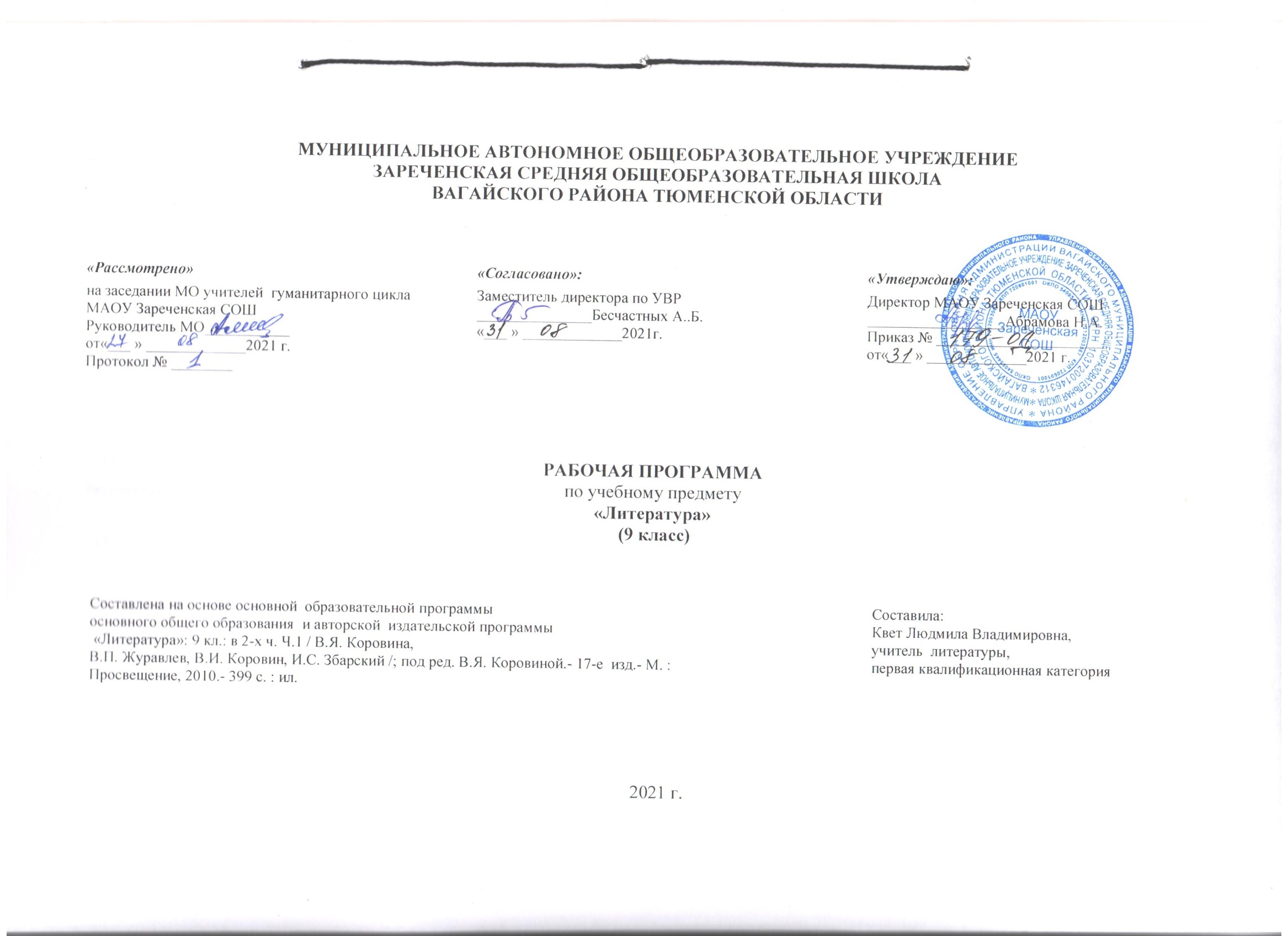  ПЛАНИРУЕМЫЕ РЕЗУЛЬТАТЫ ОСВОЕНИЯ УЧЕБНОГО ПРЕДМЕТА Личностные       ученик научится:                                                                                                                                                                                                                                                                                                                                                                                                                                                                                                                                                                                      - Оценивать собственную учебную деятельность: свои достижения, самостоятельность, инициативу, ответственность, причины неудач.                                                                 - Проявлять готовность к самообразованию.                                                                                                                                                                                                                   Ученик получит возможность научиться:                                                                                                                                                                                                                                               - Определять гуманистические, демократические и традиционные ценности многонационального российского общества.                                                                                   - Определять необходимость ответственности и долга перед Родиной.                                                                                                                                                                                 - Понимать ценность жизни во всех её проявлениях и необходимости ответственного, бережного отношения к ней.                                                                                                     - Осознавать значение семьи в жизни человека и общества, принимать ценности семейной жизни, уважительно и заботливо относиться к членам своей семьи.                                                                                                                                                                                                                                                      - Развить эстетическое сознание через освоение художественного наследия народов России и мира, через творческую деятельность эстетического характера.                                                                                                                                                                                                                                   Регулятивные        ученик научится:- Основам прогнозирования.Ученик получит возможность научиться:- Основам саморегуляции эмоциональных состояний.- Прилагать волевые усилия и преодолевать трудности и препятствия на пути достижения целей.Коммуникативные    ученик научится:                                                                                                                                                                                                                                                                                                                                                                                                                                                                                                                                               - Отображать в речи содержание совершаемых действий в форме громкой социализированной и внутренней речи.Ученик получит возможность научиться:- Устраивать эффективные групповые обсуждения и обеспечить обмен знаниями между членами группы для принятия эффективных совместных решений.- В совместной деятельности четко формулировать цели группы и позволить её участникам проявлять собственную энергию для достижения этих целей.Познавательные     ученик научится:- проводить сравнение, сериацию и классификацию изученных объектов по самостоятельно выделенным основаниям (критериям) при указании и без указания количества групп;- устанавливать причинно-следственные связи в изучаемом круге явлений;- понимать структуру построения рассуждения как связь простых суждений об объекте (явлении);- обобщать (самостоятельно выделять ряд или класс объектов);- подводить анализируемые объекты (явления) под понятия разного уровня обобщения (например: предложение, главные члены предложения, второстепенные члены; подлежащее, сказуемое);- проводить аналогии между изучаемым материалом и собственным опытом.- использовать знаково-символические средства, в т.ч. схемы (включая концептуальные) для решения учебных задач;Ученик получит возможность научиться:- осуществлять расширенный поиск информации в соответствии с заданиями учителя с использованием ресурсов библиотек и сети Интернет;- записывать, фиксировать информацию с помощью инструментов ИКТ;- создавать и преобразовывать схемы для решения учебных задач;- осознанно и произвольно строить сообщения в устной и письменной форме;- осуществлять выбор наиболее эффективных способов решения учебных задач в зависимости от конкретных условий;- осуществлять синтез как составление целого из частей, самостоятельно достраивая и восполняя недостающие компоненты;- осуществлять сравнение, сериацию и классификацию изученных объектов по самостоятельно выделенным основаниям (критериям);- строить логическое рассуждение, включающее установление причинно-следственных связей;Предметные  результаты:В результате изучения литературы к концу 9 класса ученик научится:•  понимать ключевые проблемы изученных произведений русского фольклора и фольклора других народов, древнерусской литературы, литературы XVIII в., русских писателей XIX—XX вв., литературы народов России и зарубежной литературы;•  понимать связь литературных произведений с эпохой их написания, выявлять заложенные в них вневременные, непреходящие нравственные ценности и их современное звучания;•  анализировать литературное произведение: определять его принадлежность к одному из литературных родов и жанров; понимать и формулировать тему, идею, нравственный пафос литературного произведения; характеризовать его героев, сопоставлять героев одного или нескольких произведений;•  определять в произведении элементы сюжета, композиции, изобразительно-выразительных средств языка, понимать их роли в раскрытии идейно-художественного содержания произведения (элементы филологического анализа); владеть элементарной литературоведческой терминологией при анализе литературного произведения;•  приобщаться к духовно-нравственным ценностям русской литературы и культуры, сопоставлять их с духовно-нравственными ценностями других народов;•   формулировать собственного отношения к произведениям литературы оценивать их;•  интерпретировать (в отдельных случаях) изученные литературные произведения;•  понимать авторскую позиции и свое отношение к ней;•  воспринимать  на слух литературные произведения разных жанров,•  пересказывать прозаические произведения или их отрывки с использованием образных средств русского языка и цитат из текста, отвечать на вопросы по прослушанному или прочитанному тексту, создавать устные монологические высказывания разного типа, вести диалог;•  писать изложения и сочинения на темы, связанные с тематикой, проблематикой изученных произведений; классные и домашние творческие работы; рефераты на литературные и общекультурные темы;•  понимать образной природы литературы как явления словесного искусства; эстетическое восприятие произведений литературы; формирование эстетического вкуса;•  понимать русское слово и  его эстетические функции, роль изобразительно-выразительных языковых средств в создании художественных образов литературных произведений.В результате изучения литературы ученик получит возможность научиться:видеть развитие мотива, темы в творчестве писателя, опираясь на опыт предшествующих классов;обнаруживать связь между героем литературного произведения и эпохой;---     видеть своеобразие решений общей проблемы писателями разных эпох;сопоставлять героев и сюжет разных произведений, находя сходство и отличие в авторской позиции;— выделять общие свойства произведений, объединенных жанром, и различать индивидуальные особенности писателя в пределах общего жанра;осмысливать роль художественной детали, её связь с другими деталями и текстом в целом;видеть конкретно-историческое и символическое значение литературных образов;находить эмоциональный лейтмотив и основную проблему произведения, мотивировать выбор жанра;сопоставлять жизненный материал и художественный сюжет произведения;выявлять конфликт и этапы его развития в драматическом произведении; сравнивать авторские позиции в пьесе с трактовкой роли актерами, режиссерской интерпретацией;редактировать свои сочинения и сочинения сверстников.Список произведений для заучивания наизусть.Слово о полку Игореве (Вступление или «Плач Ярославны»). М.В. Ломоносов. Вечерние размышления о Божием величие при случае великого северного сияния (отрывок). Г.Р. Державин. Властителям и судиям. Памятник. (на выбор).А.С. Грибоедов. Горе от ума (один из монологов Чацкого). А.С. Пушкин. К Чаадаеву. Анчар. Пророк. «Я вас любил…»«Евгений Онегин» (отрывок)М.Ю. Лермонтов. «И скучно и грустно…». «Родина». «Молитва». А.А. Блок. «Ветер принес издалека…», «Ушла. Но гиацинты ждали», «О доблестях, о подвигах, о славе…» (1 по выбору)С.А. Есенин. «Край ты мой заброшенный…», «Гой, ты, Русь моя родная…», «Разбуди меня завтра рано», «Отговорила роща золотая» ( 1по выбору)В.В. Маяковский. "Послушайте!"М.И. Цветаева. «Идешь на меня похожий…», «Мне нравится, что вы больны не мной…». Стихи о Москве. Стихи Блоку. Из циклов «Ахматовой», «Родина»                 (1 по выбору).Н.А. Заболоцкий. «Я не ищу гармонии в природе…», «Где-то в поле возле Магадана…». О красоте человеческих лиц. Можжевеловый куст. Завещание.              (1 по выбору).А.А. Ахматова. Сероглазый король. Молитва. «Не с теми я, кто бросил землю…»»Что ты бродишь, неприкаянный…», Муза, «И упало каменное слово…»                 (1 по выбору).А.Т. Твардовский. «Я убит подо Ржевом…» (отрывок)                                               2.  СОДЕРЖАНИЕ УЧЕБНОГО ПРЕДМЕТАВведение.  Литература и ее роль в духовной жизни человека. ( 1 ч).                                                                                                                                                Шедевры родной литературы. Формирование потребности общения с искусством, возникновение и развитие творческой читательской самостоятельности. Теория литературы. Литература как искусство слова (углубление представлений).                                                                         Древнерусская литература.  (2 ч ). Богатство жанров литературы Древней Руси. Летописи как источник повествования. Слово о полку Игореве.                                                                                                                                                                                                 Литература XVIII века. (11 ч).        Идейно-художественное своеобразие литературы эпохи просвещения. Классицизм и его особенности. М.В. Ломоносов. Ода на день восшествия на всероссийский престол ея Величества государыни императрицы Елисаветы Петровны. 1747 года. Вечернее размышление о Божьем величестве при случае северного сияния. Г.Р. Державин. Ода к Фелице, Властителям и судиям, «Памятник»,                                  А.Н. Радищев «Путешествие из Петербурга в Москву» (обзор).      Сентиментализм. Н.М. Карамзин. Бедная Лиза.Литература XIX века (55 ч)Человек в его связи с национальной историей. Взаимодействие культур. Золотой век русской поэзии. В.А. Жуковский.Романтизм в русской литературе. Жуковский. А.С.Грибоедов. Горе от ума. А.С. Пушкин. «К морю», «Анчар», «К Чаадаеву», «На холмах Грузии», «Я вас любил...».  Сожжённое письмо… «Евгений Онегин».                                                                                                                                                                Реализм. М.Ю. Лермонтов. Ангел. Ужасная судьба отца и сына. Поэт. Нет, я не Байрон, я другой. Молитва. Парус… Дума. Нищий. Герой нашего времени. Н.В. Гоголь. Мёртвые души. И.С. Тургенев. Первая любовь. Ф.И. Тютчев. Как сладко дремлет сад тёмно-зелёный. День и ночь. Ещё томлюсь тоской. Она сидела на полу. А.А. Фет. Чудная картина. Я вдаль иду. Я был опять в саду твоём. Деревня. Н.А. Некрасов. Вчерашний день, часу в шестом. Л.Н. Толстой. Юность. А.Н. Островский «Бедность не порок»,  Ф.М. Достоевский «Белые ночи», А.П. Чехов. «Смерть чиновника».Литература XX века (28 ч)Русская литература 20 века: богатство поисков и направлений. Рождение новых жанров и стилей. Тема Родины и её судьбы. А.А Блок.  И.А. Бунин. «Темные аллеи». М. Горький. Мои университеты. А.А. Блок. Россия. Девушка пела в церковном хоре. С. Есенин. Отговорила роща золотая. Я покинул родимый дом. В.В. Маяковский. Послушайте. Прозаседавшиеся. А.А. Ахматова. «Сероглазый король», Песня последней встречи.                      М.И. Цветаева «Стихи о Москве»,  М.А. Булгаков. «Собачье сердце». И.А.Солженицын «Матренин двор», Б. Л. Пастернак,  М.А. Шолохов. Судьба человека»,  А.Т. Твардовский «Я убит подо Ржевом». Произведения различных направлений писателей конца 20 столетия. Богатство жанров, отразивших ВОВ в художественной литературе.                       В.П. Астафьев  «Царь-рыба».  В.Г. Распутин «Деньги для Марии».  А.В. Вампилов «Старший сын».  В.М. Шукшин «Ванька Тепляшин».Лирика последних десятилетий 20 века. Стихотворения и поэмы Н. Заболоцкого, Л. Мартынова, Н. Рубцова, Е. Евтушенко.Итоги. Пути развития литературы в 19-20 веках. Богатство тематики и жанровое своеобразие.Зарубежная литература (5ч). Катулл,  Данте Алигьери  «Божественная комедия» (обзор),  Шекспир «Гамлет», И. В. Гёте «Фауст»             3. Тематическое планирование, в том числе с учетом рабочей программы воспитания с указанием количества часов, отводимых  на освоение каждой темы.                                                                                                                                                                                                Приложение к рабочей программе.№  п\п                                            ТемаКол-во  часовВведение. Литература и ее роль в духовной жизни человека.Введение. Литература и ее роль в духовной жизни человека.11Литература как искусство слова и ее роль в духовной жизни человека. Выявление уровня литературного развития учащихся.1Древнерусская литература.Древнерусская литература.32Древнерусская литература: периодизация, богатство жанров. «Слово о полку Игореве» - величайший памятник древнерусской литературы. История открытия памятника. Русская история в «Слове…13«Слово…»  как высокохудожественное и патриотическое произведение. Образная система, пейзаж, влияние фольклора.14Контрольная практическая работа по произведению "Слово о полку Игореве".1Русская литература XVIII века.       Русская литература XVIII века.       9 ч.5Классицизм в русском и мировом искусстве. Общая характеристика русской литературы XVIII века. Особенности русского классицизма16М.В. Ломоносов – реформатор русского языка и системы стихосложения. «Вечернее размышление о Божием величестве…». Особенности содержания и формы произведения.17М.В. Ломоносов «Ода на день восшествия на Всероссийский престол ея Величества государыни Императрицы Елизаветы Петровны (1747 года)». Жанр оды. Прославление родины, мира, науки и просвещения в произведениях М. В. Ломоносова.18Г.Р. Державин. Слово о поэте-философе. Идеи просвещения и гуманизма в лирике Г.Р. Державина. Обличение несправедливости в стихотворении «Властителям и судиям». Высокий слог и ораторские интонации стихотворения. 19Вн. чтен. Тема поэта и поэзии в лирике Державина. «Памятник». Оценка  в стихотворении собственного поэтического творчества. Мысль о бессмертии поэта. Традиции и новаторство в лирике Державина110А.Н.Радищев. «Путешествие из Петербурга в Москву» (Обзор)Критика крепостничества. Обличительный пафос произведения.111Н.М.Карамзин. Слово о писателе и историке. Понятие о сентиментализме. «Осень» как произведение сентиментализма. Знакомство с повестью «Бедная Лиза». 112«Бедная Лиза» как произведение сентиментализма. Внимание писателя к внутренней жизни человека. Утверждение  общечеловеческих ценностей. Новые черты русской литературы.113К/р №1     Контрольный тест по древнерусской литературе и литературе XVIII века1                                                                                    Русская литература XIX века.  Русская литература первой трети XIX века.                                                                                      Русская литература XIX века.  Русская литература первой трети XIX века.  54 ч.3714"Золотой век" русской литературы. Общая характеристика русской и мировой литературы XIX века. Понятие о романтизме и реализме. Поэзия, проза и драматургия XIX века. Романтизм как одно из литературных направлений.115Романтическая лирика начала XIX века. Художественный мир В.А.Жуковского (обзор). Элегия. («Море». «Невыразимое»).116В.А.Жуковский. «Светлана». Особенности жанра баллада. Нравственный мир героини баллады. Язык баллады: фольклорные мотивы, фантастика, образы-символы.117А.С. Грибоедов: личность и судьба драматурга. История создания комедии «Горе от ума».118А.С. Грибоедов.  «Горе от ума».   Жанровые особенности, композиции, сюжет.119Основной конфликт комедии А.С. Грибоедова.      «Век нынешний и век минувший…»Фамусовская Москва в комедии «Горе от ума».120 Система образов в комедии А.С. Грибоедова «Горе от ума». Чацкий и Молчалин. Чацкий и Софья.121Особенности поэтического языка комедии. Смысл названия комедии.122Критика о комедии. И.А. Гончаров. «Мильон терзаний».123- 24К/р №2.  Классное контрольное сочинение по комедии А.С. Грибоедова  «Горе от ума». Культура речи.225А.С. Пушкин: жизнь и творчество. Лицейская лирика. Дружба и друзья в творчестве Пушкина.126Лирика петербургского периода. «К Чаадаеву». Проблема свободы, служения Родине. Тема свободы и власти в лирике А.С.Пушкина. «К морю», «Анчар».127Любовь как гармония душ в интимной лирике А.С. Пушкина.  «На холмах Грузии лежит ночная мгла…», «Я вас любил: любовь ещё, быть может…». Адресаты любовной лирики поэта.128 Тема поэта и поэзии в лирике А.С. Пушкина. «Пророк», «Я памятник себе воздвиг нерукотворный…». Раздумья о смысле жизни, о поэзии. «Бесы» Обучение анализу одного стихотворения.129-30К/ р №3. Контрольная работа по романтической лирике начала XIX века, комедии "Горе от ума"  и лирике А.С.Пушкина231Роман А.С. Пушкина «Евгений Онегин». История создания.  Замысел и композиция романа. Сюжет. Жанр романа в стихах. Система образов. «Онегинская» строфа.132Типическое и индивидуальное в образах Онегина и Ленского. Трагические итоги жизненного пути133Татьяна Ларина – нравственный идеал Пушкина. Татьяна и Ольга.134Эволюция взаимоотношений Татьяны и Онегина. Анализ двух писем.135Автор как идейно-композиционный и лирический центр романа. Роль лирических отступлений136Пушкинская эпоха в романе «Евгений Онегин» как энциклопедия русской жизни. Реализм романа137Пушкинский роман в зеркале критики. К/Р №4  Подготовка к контрольному домашнему сочинению по роману А.С.Пушкина «Евгений Онегин»138ВН. чт. А.С.Пушкин. «Моцарт и Сальери». Проблема «гения и злодейства». Два типа мировосприятия персонажей трагедии. Их нравственные позиции и сфере творчества.139М.Ю. Лермонтов. Жизнь и творчество. Мотивы вольности и одиночества в лирике М.Ю.Лермонтова. «Нет, я не Байрон, я другой…», «Молитва», «Парус», «И скучно, и грустно…».140Образ поэта-пророка в лирике М.Ю. Лермонтова. « Смерть поэта», «Пророк», «Я жить хочу! Хочу печали…», «Есть речи – значенье…».141Адресаты любовной лирики М.Ю. Лермонтова и послания к ним. «Нет, не тебя так пылко я люблю…», «Расстались мы, но твой портрет…», «Нищий»..142Эпоха безвременья в лирике М.Ю.Лермонтова. «Дума», «Родина».«Предсказание». Тема России и ее своеобразие. Характер лирического героя его поэзии.143Эпоха безвременья в лирике М.Ю.Лермонтова. «Дума», «Родина».«Предсказание». Тема России и ее своеобразие. Характер лирического героя его поэзии.144М.Ю. Лермонтов. «Герой нашего времени».  Печорин как представитель «портрета поколения». Загадки образа Печорина в главах «Бэла» и «Максим Максимыч».145«Журнал Печорина» как средство самораскрытия его характера. Обучение анализу эпизода по гл. «Тамань».146"Журнал Печорина" как средство самораскрытия его характера. «Княжна Мери», «Фаталист».147Печорин в системе мужских образов романа. Дружба в жизни Печорина.148Печорин в системе женских образов романа. Любовь в жизни Печорина.149Споры о романтизме и реализме романа «Герой нашего времени». Поэзия М.Ю.Лермонтова и роман «Герой нашего времени» в оценке В.Г.Белинского. Подготовка к домашнему сочинению.150Контрольная работа № 5  по лирике М.Ю.Лермонтова, роману «Герой нашего времени»1Литература второй трети XIX века.  Литература второй трети XIX века.  7 ч.51Н.В. Гоголь: страницы жизни и творчества. Проблематика и поэтика первых сборников Н.В. Гоголя. «Мертвые души». Обзор содержания. Замысел, история создания, особенности жанра и композиции. Смысл названия поэмы.152 Система образов поэмы «Мертвые души». Р.Р. Обучение анализу эпизода. Чичиков у Манилова". Культура речи.153Система образов поэмы «Мертвые души».  Культура речи.154Образы города и городских чиновников в поэме «Мертвые души».155Чичиков как новый герой эпохи и как антигерой. Эволюция его образа в замысле поэмы.156 «Мертвые души» - поэма  о величии России. Мертвые и живые души. Эволюция  образа автора. Соединение комического и лирического начал в поэме «Мертвые души» .157Поэма в оценках В.Г.Белинского. К/Р №6  Подготовка к  домашнему контрольному сочинению.1Литература последней трети XIX века.Литература последней трети XIX века.10 ч.58А.Н. Островский: страницы жизни и творчества.  «Бедность не порок». Особенности сюжета. Патриархальный мир в пьесе и угроза его распада.159Любовь в патриархальном мире и ее влияние на героев пьесы «Бедность не порок». Комедия как жанр драматургии160Ф.М. Достоевский: страницы жизни и творчества. Тип «петербургского мечтателя» в повести «Белые ночи» . Черты его внутреннего мира.161Тип «петербургского мечтателя» в повести «Белые ночи» . Черты его внутреннего мира.162Роль истории Настеньки в повести Ф.М. Достоевского «Белые ночи». Содержание и смысл «сентиментальности» в понимании Достоевского. Развитие понятия о повести.163Вн. чт. Л.Н. Толстой: страницы жизни и творчества. «Юность» как часть автобиографической трилогии. Обзор содержания. Формирование личности героя повести, его духовный конфликт с окружающей  средой и собственными недостатками и его преодоление. Культура речи.164А.П. Чехов: страницы жизни и творчества. «Смерть чиновника». Эволюция образа «маленького человека» в русской литературе XIX века и чеховское отношение к нему. Боль и негодование автора.165А.П.Чехов. «Тоска». Тема одиночества человека в мире. Образ многолюдного города и его роль в рассказе. Развитие представлений о жанровых особенностях рассказа166Классное сочинение-ответ на проблемный вопрос «В чем особенности изображения внутреннего мира героев русской литературы XIX века? (На примере произведений А.Н.Островского, Ф.М.Достоевского, Л.Н.Толстого и А.П.Чехова)». (По выбору учащихся.). Культура речи.167Вн.чт. Эмоциональное богатство русской поэзии Х1Хв. Беседа о стихах Н.А.Некрасова, Ф.И.Тютчева, А.А.Фета. Их стихотворения разных жанров. Развитие представления о жанрах лирических произведений. Культура речи.1Русская литература XX века.Русская литература XX века.28 ч.68Русская литература XX века: многообразие жанров и направлений169И.А. Бунин: страницы жизни и творчества. «Темные аллеи». История любви Надежды и Николая Алексеевича. «Поэзия» и «проза» русской усадьбы.170Мастерство И.А. Бунина в рассказе «Темные аллеи». Лиризм повествования.171Русская поэзия «Серебряного века».172А.А. Блок. Страницы жизни. «Ветер - 7+1 принес издалека…», «О, весна без конца и краю…», «О, я хочу безумно жить…». Высокие идеалы и предчувствие перемен. Своеобразие лирических интонаций Блока. Образы и ритмы поэта.173А.А. Блок. Страницы жизни. «Ветер - 7+1 принес издалека…», «О, весна без конца и краю…», «О, я хочу безумно жить…». Высокие идеалы и предчувствие перемен. Своеобразие лирических интонаций Блока. Образы и ритмы поэта.174А.А. Блок. Страницы жизни. «Ветер - 7+1 принес издалека…», «О, весна без конца и краю…», «О, я хочу безумно жить…». Высокие идеалы и предчувствие перемен. Своеобразие лирических интонаций Блока. Образы и ритмы поэта.175А.А. Блок. Страницы жизни. «Ветер - 7+1 принес издалека…», «О, весна без конца и краю…», «О, я хочу безумно жить…». Высокие идеалы и предчувствие перемен. Своеобразие лирических интонаций Блока. Образы и ритмы поэта.176Размышления о жизни, любви, природе, предназначении человека в лирике С.А.Есенина.177В.В. Маяковский: страницы жизни. «Послушайте!», «А вы могли бы?», «Люблю» (отрывок). Новаторство поэзии Маяковского. Своеобразие стиха, ритма, интонаций. Словотворчество поэзии.Маяковский о труде поэта.178В.В. Маяковский: страницы жизни. «Послушайте!», «А вы могли бы?», «Люблю» (отрывок). Новаторство поэзии Маяковского. Своеобразие стиха, ритма, интонаций. Словотворчество поэзии.Маяковский о труде поэта.179Р.Р. Письменный анализ одного из стихотворений поэтов Серебряного  века. Культура речи.180М.А. Булгаков: страницы жизни и творчества. «Собачье сердце» как социально -философская сатира на современное общество. 181Поэтика Булгакова-сатирика. Гуманистическая позиция автора Смысл названия. Художественная условность, фантастика, сатира. Гротеск и их художественная роль в повести.182М.И. Цветаева: страницы жизни и творчества. Стихи о поэзии, о  любви, о жизни и смерти Особенности поэтики Цветаевой.183«Родина». Образ Родины в лирическом цикле М.И.Цветаевой «Стихи о Москве». Традиции и новаторство  в творческих поисках поэта.184А.А Ахматова: страницы жизни. Трагические интонации в любовной лирике.185  А.А. Ахматова. Слово о поэте и поэзии. Особенности поэтики. 186Вн. чт. Н.А. Заболоцкий. Слово о поэте. Тема гармонии с природой, любви и смерти в лирике поэта. Философский характер лирики Заболоцкого. Культура речи.187М.А. Шолохов: страницы жизни. «Судьба человека».Смысл названия рассказа. Судьба человека и судьба Родины.  Образ главного героя.188Особенности авторского повествования в  рассказе «Судьба человека. Композиция рассказа, автор и рассказчик, сказовая манера повествования. 189А.И.Солженицын. Слово о писателе. «Матренин двор». Картины послевоенной деревни. Образ рассказчика. Тема праведничества в рассказе.190Образ праведницы в рассказе «Матренин двор» Трагизм ее судьбы, Нравственный смысл рассказа-притчи.191Б.Л.Пастернак. Слово о поэте. Вечность и современность в стихах о природе и любви. Философская глубина лирики Пастернака.192А.Т. Твардовский: страницы жизни. Раздумья я о Родине и о природе в лирике поэта. Интонация и стиль стихотворений «Урожай», «Весенние строчки» . «Я убит подо Ржевом…».Проблемы интонации стихов о войне.193«Музыка поэзии».Песни и романсы на стихи русских поэтов XIX и ХХ  веков. Защита проектов  Культура речи.194«Музыка поэзии».Песни и романсы на стихи русских поэтов XIX и ХХ  веков. Защита проектов  Культура речи.195Зачетное занятие по русской лирике ХХ века1 Зарубежная литература.   Зарубежная литература.  5 ч.96Вн.чт. Античная лирика. Катулл. Слово о поэте. «Нет, ни одна средь женщин…», «Нет, не надейся приязнь служить…». Чувства и разум в любовной лирике поэта. Пушкин как переводчик Катулла («Мальчику»). Квинт Гораций. Фланк Слово о поэте. «К Мельпомене».197Данте Алигьери. Слово о поэте. «Божественная комедия» (фрагменты») Множественность смыслов поэмы и ее универсально-философский характер 198У.Шекспир. Слово о поэте. «Гамлет» (обзор с чтением отдельных сцен.)Гуманизм эпохи Возрождения. Общечеловеческое значение героев Шекспира. Одиночество Гамлета в его конфликте с реальным миром «расшатавшегося века»199Вн. чт.Трагизм любви Гамлета и Офелии. Философский характер традиции. Гамлет как вечный образ мировой литературы. Культура речи.1100И..В.Гете. Слово о поэте. «Фауст» (Обзор с чтением отдельных сцен.) Эпоха Просвещения. «Фауст» как философская трагедия. Противостояние добра и зла. Фауста и Мефистофеля. Поиски справедливости и смысла человеческой жизни.1101Итоговая контрольная работа.1102Анализ итоговой контрольной  работы.1Итого:102№  п\п                                      Раздел  /   Тема    дата      дата      дата      дата      дата      дата      дата      дата  №  п\п                                      Раздел  /   ТемапланпланпланпланпланфактфактфактВведение. Литература и ее роль в духовной жизни человека. (1 ч.)Введение. Литература и ее роль в духовной жизни человека. (1 ч.)Введение. Литература и ее роль в духовной жизни человека. (1 ч.)Введение. Литература и ее роль в духовной жизни человека. (1 ч.)Введение. Литература и ее роль в духовной жизни человека. (1 ч.)Введение. Литература и ее роль в духовной жизни человека. (1 ч.)Введение. Литература и ее роль в духовной жизни человека. (1 ч.)Введение. Литература и ее роль в духовной жизни человека. (1 ч.)Введение. Литература и ее роль в духовной жизни человека. (1 ч.)Введение. Литература и ее роль в духовной жизни человека. (1 ч.)1Литература как искусство слова и ее роль в духовной жизни человека. Выявление уровня литературного развития учащихся.Древнерусская литература.    (3 ч.)Древнерусская литература.    (3 ч.)Древнерусская литература.    (3 ч.)Древнерусская литература.    (3 ч.)Древнерусская литература.    (3 ч.)Древнерусская литература.    (3 ч.)Древнерусская литература.    (3 ч.)Древнерусская литература.    (3 ч.)Древнерусская литература.    (3 ч.)Древнерусская литература.    (3 ч.)2Древнерусская литература: периодизация, богатство жанров. «Слово о полку Игореве» - величайший памятник древнерусской литературы. История открытия памятника. Русская история в «Слове…3«Слово…»  как высокохудожественное и патриотическое произведение. Образная система, пейзаж, влияние фольклора.4Контрольная практическая работа по произведению "Слово о полку Игореве".Русская литература XVIII века.       (9 ч.)Русская литература XVIII века.       (9 ч.)Русская литература XVIII века.       (9 ч.)Русская литература XVIII века.       (9 ч.)Русская литература XVIII века.       (9 ч.)Русская литература XVIII века.       (9 ч.)Русская литература XVIII века.       (9 ч.)Русская литература XVIII века.       (9 ч.)Русская литература XVIII века.       (9 ч.)Русская литература XVIII века.       (9 ч.)5Классицизм в русском и мировом искусстве. Общая характеристика русской литературы XVIII века. Особенности русского классицизма.6М.В. Ломоносов – реформатор русского языка и системы стихосложения. «Вечернее размышление о Божием величестве…». Особенности содержания и формы произведения.7М.В. Ломоносов «Ода на день восшествия на Всероссийский престол ея Величества государыни Императрицы Елизаветы Петровны (1747 года)». Жанр оды. Прославление родины, мира, науки и просвещения в произведениях М. В. Ломоносова.8Г.Р. Державин. Слово о поэте-философе. Идеи просвещения и гуманизма в лирике Г.Р. Державина. Обличение несправедливости в стихотворении «Властителям и судиям». Высокий слог и ораторские интонации стихотворения. 9Вн. чтен. Тема поэта и поэзии в лирике Державина. «Памятник». Оценка  в стихотворении собственного поэтического творчества. Мысль о бессмертии поэта. Традиции и новаторство в лирике Державина.10А.Н.Радищев. «Путешествие из Петербурга в Москву» (Обзор) Критика крепостничества. Обличительный пафос произведения.11Н.М.Карамзин. Слово о писателе и историке. Понятие о сентиментализме. «Осень» как произведение сентиментализма. Знакомство с повестью «Бедная Лиза». 12«Бедная Лиза» как произведение сентиментализма. Внимание писателя к внутренней жизни человека. Утверждение  общечеловеческих ценностей. Новые черты русской литературы.13К/р.  №1     Контрольный тест по древнерусской литературе и литературе XVIII векаРусская литература XIX века  (54 ч.)Русская литература первой трети XIX века.  (37 ч.)Русская литература XIX века  (54 ч.)Русская литература первой трети XIX века.  (37 ч.)Русская литература XIX века  (54 ч.)Русская литература первой трети XIX века.  (37 ч.)Русская литература XIX века  (54 ч.)Русская литература первой трети XIX века.  (37 ч.)Русская литература XIX века  (54 ч.)Русская литература первой трети XIX века.  (37 ч.)Русская литература XIX века  (54 ч.)Русская литература первой трети XIX века.  (37 ч.)Русская литература XIX века  (54 ч.)Русская литература первой трети XIX века.  (37 ч.)Русская литература XIX века  (54 ч.)Русская литература первой трети XIX века.  (37 ч.)Русская литература XIX века  (54 ч.)Русская литература первой трети XIX века.  (37 ч.)Русская литература XIX века  (54 ч.)Русская литература первой трети XIX века.  (37 ч.)14"Золотой век" русской литературы. Общая характеристика русской и мировой литературы XIX века. Понятие о романтизме и реализме. Поэзия, проза и драматургия XIX века. Романтизм как одно из литературных направлений.15Романтическая лирика начала XIX века. Художественный мир В.А.Жуковского (обзор). Элегия. («Море».  Невыразимое»).16В.А.Жуковский. «Светлана». Особенности жанра баллада. Нравственный мир героини баллады. Язык баллады: фольклорные мотивы, фантастика, образы-символы.17А.С. Грибоедов: личность и судьба драматурга. История создания комедии «Горе от ума».18А.С. Грибоедов.  «Горе от ума».   Жанровые особенности, композиции, сюжет.19Основной конфликт комедии А.С. Грибоедова.      «Век нынешний и век минувший…» Фамусовская Москва в комедии «Горе от ума».20 Система образов в комедии А.С. Грибоедова «Горе от ума». Чацкий и Молчалин. Чацкий и Софья.21Особенности поэтического языка комедии. Смысл названия комедии.22Критика о комедии. И.А. Гончаров. «Мильон терзаний».23К/р №2.  Классное контрольное сочинение по комедии А.С. Грибоедова  «Горе от ума». Культура речи.24К/р №2.  Классное контрольное сочинение по комедии А.С. Грибоедова  «Горе от ума». Культура речи.25А.С. Пушкин: жизнь и творчество.  Лицейская лирика. Дружба и друзья в творчестве Пушкина.26Лирика петербургского периода. «К Чаадаеву». Проблема свободы, служения Родине. Тема свободы и власти в лирике А.С.Пушкина. «К морю», «Анчар».27Любовь как гармония душ в интимной лирике А.С. Пушкина.  «На холмах Грузии лежит ночная мгла…», «Я вас любил: любовь ещё, быть может…». Адресаты любовной лирики поэта.28 Тема поэта и поэзии в лирике А.С. Пушкина. «Пророк», «Я памятник себе воздвиг нерукотворный…». Раздумья о смысле жизни, о поэзии. «Бесы» Обучение анализу одного стихотворения.29К/р.  №3. Контрольная работа по романтической лирике начала XIX века, комедии "Горе от ума"  и лирике А.С.Пушкина30К/р.  №3. Контрольная работа по романтической лирике начала XIX века, комедии "Горе от ума"  и лирике А.С.Пушкина31Роман А.С. Пушкина «Евгений Онегин». История создания.  Замысел и композиция романа. Сюжет. Жанр романа в стихах. Система образов. «Онегинская» строфа.32Типическое и индивидуальное в образах Онегина и Ленского. Трагические итоги жизненного пути33Татьяна Ларина – нравственный идеал Пушкина. Татьяна и Ольга.34Эволюция взаимоотношений Татьяны и Онегина. Анализ двух писем.35Автор как идейно-композиционный и лирический центр романа. Роль лирических отступлений36Пушкинская эпоха в романе «Евгений Онегин» как энциклопедия русской жизни. Реализм романа37Пушкинский роман в зеркале критики. К/р.  №4  Подготовка к контрольному домашнему сочинению по роману А.С.Пушкина «Евгений Онегин».38ВН. чт. А.С.Пушкин. «Моцарт и Сальери». Проблема «гения и злодейства». Два типа мировосприятия персонажей трагедии. Их нравственные позиции и сфере творчества.39М.Ю. Лермонтов. Жизнь и творчество. Мотивы вольности и одиночества в лирике М.Ю.Лермонтова. «Нет, я не Байрон, я другой…», «Молитва», «Парус», «И скучно, и грустно…».40Образ поэта-пророка в лирике М.Ю. Лермонтова. « Смерть поэта», «Пророк», «Я жить хочу! Хочу печали…», «Есть речи – значенье…».41Адресаты любовной лирики М.Ю. Лермонтова и послания к ним. «Нет, не тебя так пылко я люблю…», «Расстались мы, но твой портрет…», «Нищий»..42Эпоха безвременья в лирике М.Ю.Лермонтова. «Дума», «Родина».«Предсказание». Тема России и ее своеобразие. Характер лирического героя его поэзии.43Эпоха безвременья в лирике М.Ю.Лермонтова. «Дума», «Родина». «Предсказание». Тема России и ее своеобразие. Характер лирического героя его поэзии.44М.Ю. Лермонтов. «Герой нашего времени».  Печорин как представитель «портрета поколения». Загадки образа Печорина в главах «Бэла» и «Максим Максимыч».45«Журнал Печорина» как средство самораскрытия его характера. Обучение анализу эпизода по гл. «Тамань».46"Журнал Печорина" как средство самораскрытия его характера. «Княжна Мери», «Фаталист».47Печорин в системе мужских образов романа. Дружба в жизни Печорина.48Печорин в системе женских образов романа. Любовь в жизни Печорина.49Споры о романтизме и реализме романа «Герой нашего времени». Поэзия М.Ю.Лермонтова и роман «Герой нашего времени» в оценке В.Г.Белинского.      Подготовка к домашнему сочинению. Культура речи.50Контрольная работа № 5  по лирике М.Ю.Лермонтова, роману «Герой нашего времени»Литература второй трети XIX века.  (7 ч.)Литература второй трети XIX века.  (7 ч.)Литература второй трети XIX века.  (7 ч.)Литература второй трети XIX века.  (7 ч.)Литература второй трети XIX века.  (7 ч.)Литература второй трети XIX века.  (7 ч.)Литература второй трети XIX века.  (7 ч.)Литература второй трети XIX века.  (7 ч.)Литература второй трети XIX века.  (7 ч.)Литература второй трети XIX века.  (7 ч.)51Н.В. Гоголь: страницы жизни и творчества. Проблематика и поэтика первых сборников Н.В. Гоголя. «Мертвые души». Обзор содержания. Замысел, история создания, особенности жанра и композиции. Смысл названия поэмы.52 Система образов поэмы «Мертвые души». Р.Р. Обучение анализу эпизода. Чичиков у Манилова".  Культура речи.53Система образов поэмы «Мертвые души». Культура речи.54Образы города и городских чиновников в поэме «Мертвые души».55Чичиков как новый герой эпохи и как антигерой. Эволюция его образа в замысле поэмы.56 «Мертвые души» - поэма  о величии России. Мертвые и живые души. Эволюция  образа автора. Соединение комического и лирического начал в поэме «Мертвые души» .57Поэма в оценках В.Г.Белинского. К/Р № 6  Подготовка к  домашнему контрольному сочинению.Литература последней трети XIX века.    (10 ч.)Литература последней трети XIX века.    (10 ч.)Литература последней трети XIX века.    (10 ч.)Литература последней трети XIX века.    (10 ч.)Литература последней трети XIX века.    (10 ч.)Литература последней трети XIX века.    (10 ч.)Литература последней трети XIX века.    (10 ч.)Литература последней трети XIX века.    (10 ч.)Литература последней трети XIX века.    (10 ч.)58А.Н. Островский: страницы жизни и творчества.  «Бедность не порок». Особенности сюжета. Патриархальный мир в пьесе и угроза его распада.59Любовь в патриархальном мире и ее влияние на героев пьесы «Бедность не порок». Комедия как жанр драматургии60Ф.М. Достоевский: страницы жизни и творчества. Тип «петербургского мечтателя» в повести «Белые ночи» . Черты его внутреннего мира.61Тип «петербургского мечтателя» в повести «Белые ночи» . Черты его внутреннего мира.62Роль истории Настеньки в повести Ф.М. Достоевского «Белые ночи». Содержание и смысл «сентиментальности» в понимании Достоевского. Развитие понятия о повести.63Вн. чт. Л.Н. Толстой: страницы жизни и творчества. «Юность» как часть автобиографической трилогии. Обзор содержания. Формирование личности героя повести, его духовный конфликт с окружающей  средой и собственными недостатками и его преодоление. Культура речи.64А.П. Чехов: страницы жизни и творчества. «Смерть чиновника». Эволюция образа «маленького человека» в русской литературе XIX века и чеховское отношение к нему. Боль и негодование автора.65А.П.Чехов. «Тоска». Тема одиночества человека в мире. Образ многолюдного города и его роль в рассказе. Развитие представлений о жанровых особенностях рассказа66Классное сочинение-ответ на проблемный вопрос «В чем особенности изображения внутреннего мира героев русской литературы XIX века? (На примере произведений А.Н.Островского, Ф.М.Достоевского, Л.Н.Толстого и А.П.Чехова)». (По выбору учащихся.).  Культура речи.67Вн.чт. Эмоциональное богатство русской поэзии Х1Хв. Беседа о стихах Н.А.Некрасова, Ф.И.Тютчева, А.А.Фета. Их стихотворения разных жанров. Развитие представления о жанрах лирических произведений. Культура речи.Русская литература XX века.     (28 ч.)Русская литература XX века.     (28 ч.)Русская литература XX века.     (28 ч.)Русская литература XX века.     (28 ч.)Русская литература XX века.     (28 ч.)Русская литература XX века.     (28 ч.)Русская литература XX века.     (28 ч.)Русская литература XX века.     (28 ч.)Русская литература XX века.     (28 ч.)68Русская литература XX века: многообразие жанров и направлений69И.А. Бунин: страницы жизни и творчества. «Темные аллеи». История любви Надежды и Николая Алексеевича. «Поэзия» и «проза» русской усадьбы.70Мастерство И.А. Бунина в рассказе «Темные аллеи». Лиризм повествования.71Русская поэзия «Серебряного века».72А.А. Блок. Страницы жизни. «Ветер - 7+1 принес издалека…», «О, весна без конца и краю…», «О, я хочу безумно жить…». Высокие идеалы и предчувствие перемен. Своеобразие лирических интонаций Блока. Образы и ритмы поэта.73А.А. Блок. Страницы жизни. «Ветер - 7+1 принес издалека…», «О, весна без конца и краю…», «О, я хочу безумно жить…». Высокие идеалы и предчувствие перемен. Своеобразие лирических интонаций Блока. Образы и ритмы поэта.74А.А. Блок. Страницы жизни. «Ветер - 7+1 принес издалека…», «О, весна без конца и краю…», «О, я хочу безумно жить…». Высокие идеалы и предчувствие перемен. Своеобразие лирических интонаций Блока. Образы и ритмы поэта.75А.А. Блок. Страницы жизни. «Ветер - 7+1 принес издалека…», «О, весна без конца и краю…», «О, я хочу безумно жить…». Высокие идеалы и предчувствие перемен. Своеобразие лирических интонаций Блока. Образы и ритмы поэта.76Размышления о жизни, любви, природе, предназначении человека в лирике С.А.Есенина.77В.В. Маяковский: страницы жизни. «Послушайте!», «А вы могли бы?», «Люблю» (отрывок). Новаторство поэзии Маяковского. Своеобразие стиха, ритма, интонаций. Словотворчество поэзии.   Маяковский о труде поэта.78В.В. Маяковский: страницы жизни. «Послушайте!», «А вы могли бы?», «Люблю» (отрывок). Новаторство поэзии Маяковского. Своеобразие стиха, ритма, интонаций. Словотворчество поэзии.   Маяковский о труде поэта.79Р.Р. Письменный анализ одного из стихотворений поэтов Серебряного  века. Культура речи.80М.А. Булгаков: страницы жизни и творчества. «Собачье сердце» как социально - философская сатира на современное общество. 81Поэтика Булгакова-сатирика. Гуманистическая позиция автора Смысл названия. Художественная условность, фантастика, сатира. Гротеск и их художественная роль в повести.82М.И. Цветаева: страницы жизни и творчества. Стихи о поэзии, о  любви, о жизни и смерти Особенности поэтики Цветаевой.83«Родина». Образ Родины в лирическом цикле М.И.Цветаевой «Стихи о Москве». Традиции и новаторство  в творческих поисках поэта.84А.А Ахматова: страницы жизни. Трагические интонации в любовной лирике.85А.А. Ахматова. Слово о поэте и поэзии. Особенности поэтики. 86Вн. чт. Н.А. Заболоцкий. Слово о поэте. Тема гармонии с природой, любви и смерти в лирике поэта. Философский характер лирики Заболоцкого. Культура речи.87М.А. Шолохов: страницы жизни. «Судьба человека».Смысл названия рассказа. Судьба человека и судьба Родины.                       Образ главного героя.88Особенности авторского повествования в  рассказе «Судьба человека. Композиция рассказа, автор и рассказчик, сказовая манера повествования. 89А.И.Солженицын. Слово о писателе. «Матренин двор». Картины послевоенной деревни. Образ рассказчика.                                    Тема праведничества в рассказе.90Образ праведницы в рассказе «Матренин двор» Трагизм ее судьбы, Нравственный смысл рассказа-притчи.91Б.Л.Пастернак. Слово о поэте. Вечность и современность в стихах о природе и любви. Философская глубина лирики Пастернака.92А.Т. Твардовский: страницы жизни. Раздумья я о Родине и о природе в лирике поэта. Интонация и стиль стихотворений «Урожай», «Весенние строчки» . «Я убит подо Ржевом…».Проблемы интонации стихов о войне.93«Музыка поэзии».  Песни и романсы на стихи русских поэтов XIX и ХХ  веков. Защита проектов   Культура речи.94«Музыка поэзии».  Песни и романсы на стихи русских поэтов XIX и ХХ  веков. Защита проектов  Культура речи.95Зачетное занятие по русской лирике ХХ века Зарубежная литература.      (5 ч.) Зарубежная литература.      (5 ч.) Зарубежная литература.      (5 ч.) Зарубежная литература.      (5 ч.) Зарубежная литература.      (5 ч.) Зарубежная литература.      (5 ч.) Зарубежная литература.      (5 ч.) Зарубежная литература.      (5 ч.) Зарубежная литература.      (5 ч.)96Вн.чт. Античная лирика. Катулл. Слово о поэте. «Нет, ни одна средь женщин…», «Нет, не надейся приязнь служить…». Чувства и разум в любовной лирике поэта. Пушкин как переводчик Катулла («Мальчику»). Квинт Гораций. Фланк Слово о поэте. «К Мельпомене».97Данте Алигьери. Слово о поэте. «Божественная комедия» (фрагменты») Множественность смыслов поэмы и ее универсально-философский характер 98У.Шекспир. Слово о поэте. «Гамлет» (обзор с чтением отдельных сцен.)Гуманизм эпохи Возрождения. Общечеловеческое значение героев Шекспира. Одиночество Гамлета в его конфликте с реальным миром «расшатавшегося века»99Вн. чт.  Трагизм любви Гамлета и Офелии. Философский характер традиции. Гамлет как вечный образ мировой литературы. Культура речи.100И..В.Гете. Слово о поэте. «Фауст» (Обзор с чтением отдельных сцен.) Эпоха Просвещения. «Фауст» как философская трагедия. Противостояние добра и зла. Фауста и Мефистофеля. Поиски справедливости и смысла человеческой жизни.101Итоговая контрольная работа.102Анализ итоговой контрольной  работы.